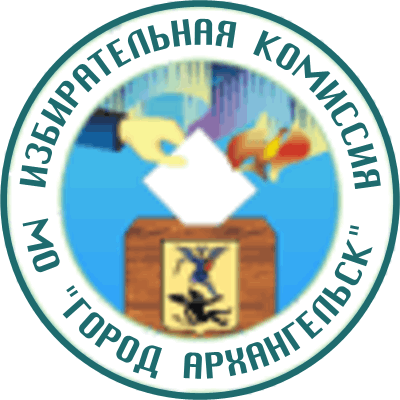 ИЗБИРАТЕЛЬНАЯ  КОМИССИЯМУНИЦИПАЛЬНОГО ОБРАЗОВАНИЯ "ГОРОД АРХАНГЕЛЬСК"(Архангельская городская избирательная комиссия)ПОСТАНОВЛЕНИЕ28 июля 2018 года                                                                №  18/90                                                         О регистрации списка кандидатов в депутаты Архангельской городской Думы двадцать седьмого созыва, выдвинутого избирательным объединением «Архангельское местное отделение Всероссийской политической партии «ЕДИНАЯ РОССИЯ» по единому избирательному округу 	Проверив соблюдение требований областного закона «О выборах в органы местного самоуправления в Архангельской области» избирательным объединением «Архангельское местное отделение Всероссийской политической партии «ЕДИНАЯ РОССИЯ» при выдвижении списка кандидатов, избирательная комиссия муниципального образования «Город Архангельск» установила следующее.	Порядок выдвижения списка кандидатов в депутаты Архангельской городской Думы двадцать седьмого созыва, выдвинутого избирательным объединением «Архангельское местное отделение Всероссийской политической партии «ЕДИНАЯ РОССИЯ», заверенного в количестве 47 человек постановлением избирательной комиссии муниципального образования «Город Архангельск» от 21 июля 2018 года № 16/79, и представленные им для регистрации списка кандидатов документы, соответствуют требованиям статей 39.1, 43, 46 указанного областного закона. 	Руководствуясь пунктом 2 статьи 46 областного закона, избирательная комиссия муниципального образования «Город Архангельск» постановляет:	1.	Зарегистрировать список кандидатов в депутаты Архангельской городской Думы двадцать седьмого созыва по единому избирательному округу, выдвинутый избирательным объединением «Архангельское местное отделение Всероссийской политической партии «ЕДИНАЯ РОССИЯ» в количестве 47  человек, 28 июля 2018 года в 11 часов 30 минут.2. Выдать кандидатам, зарегистрированным по единому избирательному округу, удостоверения установленного образца.3. Направить настоящее постановление в территориальные избирательные комиссии города Архангельска. 4. Опубликовать настоящее постановление и зарегистрированный список кандидатов с представленными избирательным объединением                          «Архангельское местное отделение Всероссийской политической партии «ЕДИНАЯ РОССИЯ» сведениями о них, в том числе о доходах и об имуществе кандидатов, в газете «Архангельск - город воинской славы» и разместить на официальном сайте избирательной комиссии муниципального образования «Город Архангельск» в сети  Интернет.Председатель комиссии 	 			                 А.А. Кузнецов   Секретарь  комиссии          			                            Е.Н. Березина Список кандидатов в депутаты Архангельской городской Думы двадцать седьмого созыва, выдвинутый избирательным объединением "Архангельское местное отделение Всероссийской политической партии "ЕДИНАЯ РОССИЯ" по единому избирательному округуОБЩЕМУНИЦИПАЛЬНАЯ ЧАСТЬ 1. Сырова Валентина Васильевна, дата рождения – 3 января 1965 года, образование – Государственное образовательное учреждение высшего профессионального образования "Поморский государственный университет имени М.В. Ломоносова", 2008 г., место жительства – Архангельская область, г. Архангельск, основное место работы или службы, занимаемая должность / род занятий – Архангельская городская Дума, председатель, член Всероссийской политической партии "ЕДИНАЯ РОССИЯ".2. Фролов Александр Михайлович, дата рождения – 25 марта 1965 года, образование – Ленинградское ордена Октябрьской революции высшее инженерное морское училище имени адмирала С.О. Макарова, 1989 г., место жительства – Архангельская область, город Архангельск, основное место работы или службы, занимаемая должность / род занятий – ООО "ИК "Аквилон–Инвест", Заместитель директора по строительству, депутат Архангельской городской Думы на непостоянной основе, член Всероссийской политической партии "ЕДИНАЯ РОССИЯ".3. Подольская Наталья Юрьевна, дата рождения – 14 октября 1993 года, образование – Федеральное государственное бюджетное образовательное учреждение высшего образования "Московская государственная академия физической культуры", 2017 г., место жительства – Архангельская область, город Архангельск, основное место работы или службы, занимаемая должность / род занятий – государственное автономное учреждение Архангельской области "Региональный центр спортивной подготовки "Поморье", спортсмен–инструктор.ТЕРРИТОРИАЛЬНЫЕ ЧАСТИ
Территориальная часть № 1
Одномандатный избирательный округ № 11. Заикин Валерий Анатольевич, дата рождения – 16 июля 1961 года, образование – Ульяновское гвардейское высшее танковое командное дважды Краснознамённое ордена Красной Звезды училище им. В.И. Ленина, 1984 г., место жительства – Республика Башкортостан, город Стерлитамак, основное место работы или службы, занимаемая должность / род занятий – АО "Архангельская областная энергетическая компания", Исполнительный директор.2. Дрожжина Татьяна Владимировна, дата рождения – 24 марта 1978 года, образование – Архангельский государственный технический университет, 2002 г., место жительства – Архангельская область, город Архангельск, основное место работы или службы, занимаемая должность / род занятий – Индивидуальный предприниматель, член Всероссийской политической партии "ЕДИНАЯ РОССИЯ".3. Черткова Надежда Сергеевна, дата рождения – 3 января 1987 года, образование – федеральное государственное автономное образовательное учреждение высшего образования "Северный (Арктический) федеральный университет имени М.В. Ломоносова", 2016 г., место жительства – Архангельская область, город Архангельск, основное место работы или службы, занимаемая должность / род занятий – ЗАО "Лесозавод 25", начальник производства Цигломенского участка.Территориальная часть № 2
Одномандатный избирательный округ № 21. Яворский Сергей Брониславович, дата рождения – 16 декабря 1971 года, образование – Архангельский государственный технический университет, 2003 г., место жительства – Архангельская область, город Архангельск, основное место работы или службы, занимаемая должность / род занятий – ООО «Архбизнесконсалт», заместитель Генерального директора по финансовым вопросам.2. Кузнецова Екатерина Юрьевна, дата рождения – 3 июля 1992 года, образование – федеральное государственное автономное образовательное учреждение высшего профессионального образования "Северный (Арктический) федеральный университет имени М.В. Ломоносова", 2014 г., место жительства – Архангельская область, город Архангельск, основное место работы или службы, занимаемая должность / род занятий – МАУК "Парк аттракционов "Потешный двор", менеджер по рекламе.3. Хотеновский Владимир Сергеевич, дата рождения – 9 августа 1971 года, образование – Архангельский лесотехнический институт, 1993 г., место жительства – Архангельская область, город Архангельск, основное место работы или службы, занимаемая должность / род занятий – МАУК "Парк аттракционов "Потешный двор", директор, депутат Архангельской городской Думы на непостоянной основе, член Всероссийской политической партии "ЕДИНАЯ РОССИЯ".Территориальная часть № 3
Одномандатный избирательный округ № 31. Артемьева Ольга Викторовна, дата рождения – 27 мая 1976 года, место жительства – Архангельская область, город Архангельск, основное место работы или службы, занимаемая должность / род занятий –  временно неработающая.2. Родионов Валентин Евгеньевич, дата рождения – 16 февраля 1991 года, образование – федеральное государственное автономное образовательное учреждение высшего профессионального образования "Северный (Арктический) федеральный университет имени М.В. Ломоносова", 2013 г., место жительства – Архангельская область, Плесецкий район, поселок Североонежск, основное место работы или службы, занимаемая должность / род занятий – Федеральное государственное автономное образовательное учреждение высшего образования "Северный (Арктический) федеральный университет имени М.В. Ломоносова", преподаватель технологического колледжа Императора Петра I.3. Беляевская Татьяна Андреевна, дата рождения – 19 мая 1984 года, образование – Государственное образовательное учреждение высшего профессионального образования "Поморский государственный университет имени М.В. Ломоносова", 2007 г., место жительства – Архангельская область, город Архангельск, основное место работы или службы, занимаемая должность / род занятий – федеральное государственное автономное образовательное учреждение высшего образования "Северный (Арктический) федеральный университет имени М.В. Ломоносова", специалист по связям с общественностью отдела по связям с общественностью управления информационной политики, член Всероссийской политической партии "ЕДИНАЯ РОССИЯ".Территориальная часть № 4
Одномандатный избирательный округ № 41. Калимуллин Рим Мукамилевич, дата рождения – 25 ноября 1963 года, образование – Северный институт предпринимательства, 2006 г., место жительства – Архангельская область, город Архангельск, основное место работы или службы, занимаемая должность / род занятий – ООО ТД "Татарстан–Архангельск", генеральный директор, член Всероссийской политической партии "ЕДИНАЯ РОССИЯ".2. Ануфриева Елена Александровна, дата рождения – 7 января 1982 года, образование – Государственное образовательное учреждение высшего профессионального образования "Поморский государственный университет имени М.В. Ломоносова",  2008 г., место жительства – Архангельская область, г. Архангельск, основное место работы или службы, занимаемая должность / род занятий – муниципальное бюджетное дошкольное образовательное учреждение муниципального образования "Город Архангельск" "Детский сад комбинированного вида № 186 "Веснушка", заведующая.3. Болдырев Андрей Викторович, дата рождения – 10 сентября 1974 года, образование – Всероссийский заочный финансово–экономический институт, 1999 г., место жительства – Архангельская область, город Архангельск, основное место работы или службы, занимаемая должность / род занятий – ООО "Винком", генеральный директор.Территориальная часть № 5
Одномандатный избирательный округ № 51. Архипова Ольга Сергеевна, дата рождения – 16 июля 1981 года, образование – Северный институт предпринимательства, 2003 г., место жительства – Архангельская область, город Архангельск, основное место работы или службы, занимаемая должность / род занятий – ООО "Ресто консалт", ведущий юрисконсульт.2. Кульминская Юлия Рафаэловна, дата рождения – 23 июля 1994 года, образование – федеральное государственное автономное образовательное учреждение высшего образования "Северный Арктический Федеральный университет имени М.В. Ломоносова", 2017 г., место жительства – Архангельская область, гор. Архангельск, основное место работы или службы, занимаемая должность / род занятий – Муниципальное учреждение культуры муниципального образования "Город Архангельск" "Молодежный культурный центр "Луч", заведующая по работе с молодежью.3. Черненко Олег Витальевич, дата рождения – 26 июня 1969 года, образование – Негосударственное образовательное частное учреждение высшего образования "Московский экономический институт", 2017 г., место жительства – Архангельская область, город Архангельск, основное место работы или службы, занимаемая должность / род занятий – ООО "Северная Экспедиция", генеральный директор, депутат Архангельской городской Думы на непостоянной основе.Территориальная часть № 6
Одномандатный избирательный округ № 61. Пономарев Сергей Алексеевич, дата рождения – 17 июля 1978 года, образование – негосударственное образовательное учреждение СОВРЕМЕННАЯ ГУМАНИТАРНАЯ АКАДЕМИЯ, 2006 г., место жительства – Архангельская область, город Архангельск, основное место работы или службы, занимаемая должность / род занятий – МУП "Водоканал", помощник директора в управлении, член Всероссийской политической партии "ЕДИНАЯ РОССИЯ".2. Халтурина Людмила Васильевна, дата рождения – 22 апреля 1955 года, образование – Архангельский государственный педагогический институт имени М.В. Ломоносова, 1977 г., место жительства – Архангельская область, г. Архангельск, основное место работы или службы, занимаемая должность / род занятий –  пенсионер.3. Чанчиков Сергей Андреевич, дата рождения – 16 февраля 1990 года, образование – федеральное государственное бюджетное образовательное учреждение высшего профессионального образования "Российский экономический университет имени Г.В. Плеханова", 2012 г., место жительства – Архангельская область, город Архангельск, основное место работы или службы, занимаемая должность / род занятий – ООО "Торговый дом "Север", директор по управлению подразделениями, член Всероссийской политической партии "ЕДИНАЯ РОССИЯ".Территориальная часть № 7
Одномандатный избирательный округ № 71. Трусов Андрей Викторович, дата рождения – 11 июня 1978 года, образование – Архангельский государственный технический университет, 2000 г., место жительства – Архангельская область, город Архангельск, основное место работы или службы, занимаемая должность / род занятий – Архангельское областное Собрание депутатов, ведущий консультант в отделе по обеспечению работы комитетов Архангельского областного Собрания депутатов организационного управления аппарата Архангельского областного Собрания депутатов.2. Фокина Мария Сергеевна, дата рождения – 13 марта 1987 года, образование – федеральное государственное автономное образовательное учреждение высшего профессионального образования "Северный (Арктический) федеральный университет имени М.В. Ломоносова", 2014 г., место жительства – Архангельская область, город Архангельск, основное место работы или службы, занимаемая должность / род занятий – Филиал ПАО СК "Росгосстрах" в Архангельской области, главный юрист суброгационного отдела.3. Малиновский Сергей Владимирович, дата рождения – 14 августа 1962 года, образование – Всероссийский заочный финансово–экономический институт, 2002 г., место жительства – Архангельская область, город Архангельск, основное место работы или службы, занимаемая должность / род занятий – ОАО "Ремикс", генеральный директор, депутат Архангельской городской Думы на непостоянной основе, член Всероссийской политической партии "ЕДИНАЯ РОССИЯ".Территориальная часть № 8
Одномандатный избирательный округ № 81. Кабанов Максим Александрович, дата рождения – 10 мая 1996 года, место жительства – Архангельская область, город Архангельск, основное место работы или службы, занимаемая должность / род занятий –  временно неработающий, член Всероссийской политической партии "ЕДИНАЯ РОССИЯ".2. Подпиров Руслан Николаевич, дата рождения – 20 июля 1977 года, образование – ГОУ ВПО "Северный государственный медицинский университет (г. Архангельск) Федерального агентства по здравоохранению и социальному развитию", 2009 г., место жительства – Архангельская область, город Архангельск, основное место работы или службы, занимаемая должность / род занятий – Индивидуальный предприниматель, член Всероссийской политической партии "ЕДИНАЯ РОССИЯ".3. Заозерский Павел Алексеевич, дата рождения – 6 декабря 1988 года, образование – Государственное образовательное учреждение среднего профессионального образования "Архангельский техникум строительства и экономики", 2009 г., место жительства – Архангельская область, город Архангельск, основное место работы или службы, занимаемая должность / род занятий – ООО "Земресурс", генеральный директор, член Всероссийской политической партии "ЕДИНАЯ РОССИЯ".Территориальная часть № 9
Одномандатный избирательный округ № 91. Абакшина Ольга Александровна, дата рождения – 28 мая 1966 года, образование – Государственное образовательное учреждение высшего профессионального образования "Поморский государственный университет имени М.В. Ломоносова", 2004 г., место жительства – Архангельская область, г. Архангельск, основное место работы или службы, занимаемая должность / род занятий – муниципальное учреждение культуры муниципального образования "Город Архангельск" "Архангельский городской культурный центр", директор.2. Уткина Ольга Леонидовна, дата рождения – 16 мая 1970 года, образование – Поморский государственный педагогический университет имени М.В. Ломоносова, 1992 г., место жительства – Архангельская область, г. Архангельск, основное место работы или службы, занимаемая должность / род занятий – муниципальное бюджетное общеобразовательное учреждение муниципального образования "Город Архангельск" "Средняя школа № 22", директор.3. Дудников Вадим Николаевич, дата рождения – 16 июля 1977 года, образование – ГОУ Поморский государственный университет имени М.В. Ломоносова, 2002 г., место жительства – Архангельская область, город Архангельск, основное место работы или службы, занимаемая должность / род занятий – Региональный общественный фонд "Социальное развитие", Председатель правления, депутат Архангельской городской Думы на непостоянной основе, член Всероссийской политической партии "ЕДИНАЯ РОССИЯ".Территориальная часть № 10
Одномандатный избирательный округ № 101. Вохминова Валентина Алексеевна, дата рождения – 15 апреля 1961 года, образование – Архангельский ордена "Знак Почета" государственный педагогический институт им. М.В. Ломоносова, 1983 г., место жительства – Архангельская область, г. Архангельск, основное место работы или службы, занимаемая должность / род занятий – муниципальное бюджетное общеобразовательное учреждение муниципального образования "Город Архангельск" "Средняя школа № 11", директор.2. Рябчиков Дмитрий Владимирович, дата рождения – 16 апреля 1976 года, образование – Негосударственное образовательное учреждение высшего профессионального образования "Институт управления", 2008 г., место жительства – Архангельская область, город Архангельск, основное место работы или службы, занимаемая должность / род занятий – ИП Малыгина Ольга Павловна, руководитель отдела развития, член Всероссийской политической партии "ЕДИНАЯ РОССИЯ".3. Дехтярев Юрий Анатольевич, дата рождения – 16 октября 1970 года, образование – Архангельский лесотехнический институт им. В.В. Куйбышева, 1993 г., место жительства – Архангельская область, город Архангельск, основное место работы или службы, занимаемая должность / род занятий – ООО "Портавтосервис", директор, член Всероссийской политической партии "ЕДИНАЯ РОССИЯ".Территориальная часть № 11
Одномандатный избирательный округ № 111. Кузнецов Александр Сергеевич, дата рождения – 3 мая 1985 года, образование – государственное образовательное учреждение высшего профессионального образования "Архангельский государственный технический университет", 2007 г., место жительства – Архангельская область, город Архангельск,  основное место работы или службы, занимаемая должность / род занятий – Муниципальное унитарное предприятие "Архкомхоз" муниципального образования "Город Архангельск", директор.2. Быков Сергей Николаевич, дата рождения – 21 декабря 1969 года, образование – Всероссийский заочный финансово–экономический институт, 1996 г., место жительства – Архангельская область, г. Новодвинск, основное место работы или службы, занимаемая должность / род занятий – Администрация муниципального образования "Город Новодвинск", заместитель главы муниципального образования "Город Новодвинск" по экономике (начальник управления экономического развития), член Всероссийской политической партии "ЕДИНАЯ РОССИЯ".3. Бидная Ксения Васильевна, дата рождения – 4 февраля 1992 года, образование – федеральное государственное автономное образовательное учреждение высшего профессионального образования "Северный (Арктический) федеральный университет имени М.В.Ломоносова", 2016 г., место жительства – Архангельская область, город Архангельск, основное место работы или службы, занимаемая должность / род занятий – Архангельская городская Дума, помощник депутата Архангельской городской Думы по избирательному округу № 11 Широкого Вячеслава Александровича, член Всероссийской политической партии "ЕДИНАЯ РОССИЯ".Территориальная часть № 12
Одномандатный избирательный округ № 121. Перевертайло Артём Владимирович, дата рождения – 13 июля 1979 года, образование – Архангельский государственный технический университет, 2001 г., место жительства – Архангельская область, г. Архангельск, основное место работы или службы, занимаемая должность / род занятий – ООО "Строительный холдинг", генеральный директор.2. Губкин Алексей Владимирович, дата рождения – 17 ноября 1969 года, образование – ВРПО "Севрыба", 1987 г., место жительства – Город Санкт–Петербург, основное место работы или службы, занимаемая должность / род занятий – ООО "ГК Альтернатива", генеральный директор, член Всероссийской политической партии "ЕДИНАЯ РОССИЯ". 3. Широкий Вячеслав Александрович, дата рождения – 6 августа 1976 года, образование – Архангельский государственный технический университет, 1998 г., место жительства – Архангельская область, город Архангельск, основное место работы или службы, занимаемая должность / род занятий – Общероссийская общественная физкультурно–спортивная организация "Всероссийская федерация школьного спорта", руководитель Архангельского регионального отделения, депутат Архангельской городской Думы на непостоянной основе, член Всероссийской политической партии "ЕДИНАЯ РОССИЯ".Территориальная часть № 13
Одномандатный избирательный округ № 13
1. Синицкая Ольга Васильевна, дата рождения – 18 февраля 1966 года, образование – Архангельский ордена "Знак Почета" государственный педагогический институт им. М.В. Ломоносова, 1990 г., место жительства – Архангельская область, город Архангельск, основное место работы или службы, занимаемая должность / род занятий – муниципальное бюджетное общеобразовательное учреждение муниципального образования "Город Архангельск" "Средняя школа № 43", директор, депутат Архангельской городской Думы на непостоянной основе.2. Воронцов Иван Александрович, дата рождения – 23 февраля 1981 года, образование – Государственное образовательное учреждение высшего профессионального образования "Поморский государственный университет имени М.В. Ломоносова", 2007 г., место жительства – Архангельская область, город Архангельск, основное место работы или службы, занимаемая должность / род занятий – Архангельское областное Собрание депутатов, помощник депутата, член Всероссийской политической партии "ЕДИНАЯ РОССИЯ".Территориальная часть № 14
Одномандатный избирательный округ № 14
1. Жарая Ольга Викторовна, дата рождения – 4 июля 1981 года, образование – Государственное образовательное учреждение высшего профессионального образования "Поморский государственный университет имени М.В. Ломоносова", 2005 г., место жительства – Архангельская область, г. Архангельск, основное место работы или службы, занимаемая должность / род занятий – ООО "Фирма Северная", офис–менеджер, член Всероссийской политической партии "ЕДИНАЯ РОССИЯ".2. Рожков Дмитрий Анатольевич, дата рождения – 22 октября 1965 года, образование – Архангельский государственный ордена Трудового Красного Знамени медицинский институт, 1988 г., место жительства – Архангельская область, город Архангельск, основное место работы или службы, занимаемая должность / род занятий – ООО "Профи–Стом", врач стоматолог–терапевт.3. Михайловская Елена Сергеевна, дата рождения – 22 мая 1986 года, образование – Государственное образовательное учреждение высшего профессионального образования "Санкт–Петербургский государственный университет сервиса и экономики", 2010 г., место жительства – Архангельская область, город Архангельск, основное место работы или службы, занимаемая должность / род занятий – ООО "Торговая фирма "Морсервис", специалист по связям с общественностью.
Территориальная часть № 15
Одномандатный избирательный округ № 15
1. Федотов Михаил Валерьевич, дата рождения – 4 сентября 1981 года, образование – Государственное образовательное учреждение высшего профессионального образования "Архангельский государственный технический университет", 2006 г., место жительства – Архангельская область, город Архангельск, основное место работы или службы, занимаемая должность / род занятий – ООО "Эталон", директор, член Всероссийской политической партии "ЕДИНАЯ РОССИЯ".2. Чернышов Сергей Вячеславович, дата рождения – 16 января 1980 года, профессиональное образование – Институт управления, 2002 г., место жительства – Архангельская область, Приморский район, п. Уемский, основное место работы или службы, занимаемая должность / род занятий – Муниципальное унитарное предприятие "Специализированный трест по обслуживанию населения" муниципального образования "Город Архангельск", директор производства, член Всероссийской политической партии "ЕДИНАЯ РОССИЯ".3. Зарипов Роман Рашитович, дата рождения – 27 марта 1964 года, образование – Государственное образовательное учреждение высшего профессионального образования "Санкт–Петербургский государственный университет сервиса и экономики", 2008 г., место жительства – Архангельская область, город Архангельск, основное место работы или службы, занимаемая должность / род занятий – ООО "Ангел", директор, депутат Архангельской городской Думы на непостоянной основе, член Всероссийской политической партии "ЕДИНАЯ РОССИЯ".Список кандидатов,зарегистрированный избирательной комиссией муниципального образования «Город Архангельск»28  июля 2018г.(постановление № 18/90)